LEGAL AID BOARDwww.legalaidboard.ieMEDIATOR Louth & WestmeathThe LEGAL AID BOARD is an independent state agency which provides legal aid and advice in civil cases to persons of modest means at little cost. “Our Mission is to enable the effective resolution of civil disputes through the delivery of efficient and accessible legal aid and family mediation services and to effectively manage and administer the State’s criminal legal aid schemes”Applications are invited from fully Qualified Mediators with an interest in public service and the capacity to provide high quality mediation to the Board’s clients. The positions are in Louth and Westmeath. Following a competition, a Panel will be established from which temporary and permanent positions will be filled in the 12 months following the Panel’s establishment. The vacancies that arise at this time are part time, however, full time vacancies may arise within the duration of any panel created. The salary for Mediators ranges from €31,687  to €61,921 via 15  annual increments (which are subject to satisfactory service). Two long service increments, payable after a further 3 and 6 years, bring the salary scale to €64,022 and €66,118. Where the position is part time, this is paid on a pro rata basis. The Board offers extensive opportunities for further training, and there are opportunities for Mediators to advance to more senior legal and management positions within the Board. Mediators who are currently fully qualified and satisfy the requirements should forward their completed application form to: Human Resources SectionLegal Aid BoardQuay Street,Cahirciveen,Co. KerryPh: 066 947 1000e-mail: recruitment@legalaidboard.ieClosing date for receipt of applications: 4.00pm Monday 24th February 2020Application forms and further information is available on www.legalaidboard.ieTHE LEGAL AID BOARD IS AN EQUAL OPPORTUNITIES EMPLOYER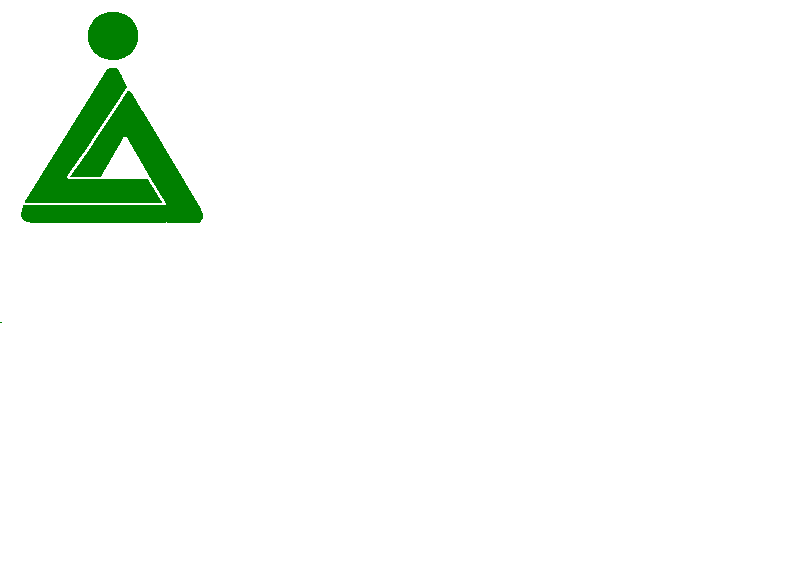 